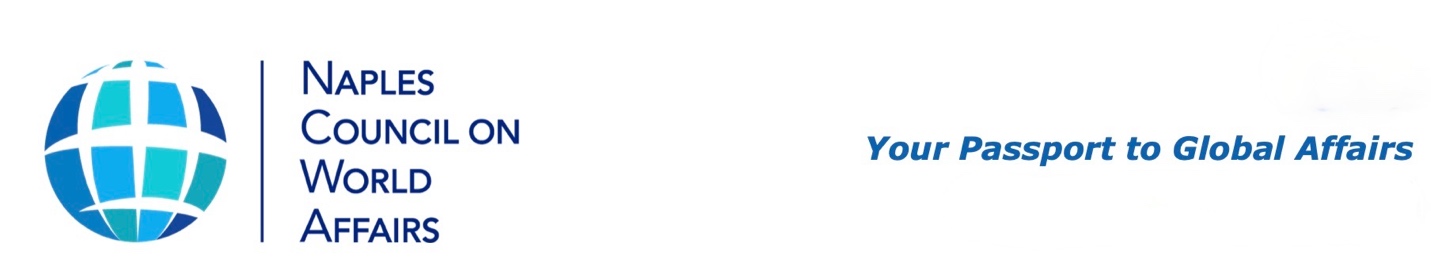 Application to Serve on the Board of DirectorsThank you for considering an application to become a member of the NCWA Board of Directors.The NCWA Board is a “working board” whose members are active participants in the affairs of the Council. We operate without a paid support staff. There are numerous opportunities for Board members to find their areas of interest and to make a personal difference in NCWA offerings for both adults and young people in our community. We welcome members who select an area that interests them and become personally involved.Board members are expected to attend all Board meetings (generally the third Thursday of the months October through April, available in person and via Zoom), to serve on one or more committees, to become members of the President’s Club, and to share responsibility for the wellbeing and operation of the Council in an environment that relies on collegial teamwork.Please be sure to fill out all four sections of the form and attach additional pages if needed.Name: Date:How to contact you: 	Email: 			Phone:1. Please explain why you are interested in serving on the NCWA Board:2. What kind of experience have you had that you can bring to benefit the Council? Have you participated in any Council programs or activities? If so, please describe your involvement.3. Are there specific areas of the Council’s work in which you would like to be involved? If so, please explain:4. Is there other relevant information you would like the Council Nominating Committee to know about you? If so, please explain:To submit your application to the Board:’Fill out this form answering all of the questions. You may use more space, if necessary. Save this document to your computer.Prepare your resume or bio. Combine this form and your resume or bio into one single document. (to email it as one single attachment, you may scan it into one PDF document and then attach the PDF to an email).Email the document to Jim Schmotter at jimschmotter@twc.com with the subject line “NCWA Board Application.” Alternatively, you may send both documents through U.S. mail to Jim at:Jim SchmotterChair, NCWA Nominating Committee315 Dunes Boulevard, #206 
Naples, FL 34110Please make certain that your application arrives by the deadline posted on the website.You will be contacted, and an interview may be scheduled. Thank you for your membership in the Council and for your interest in assuming a leadership position!